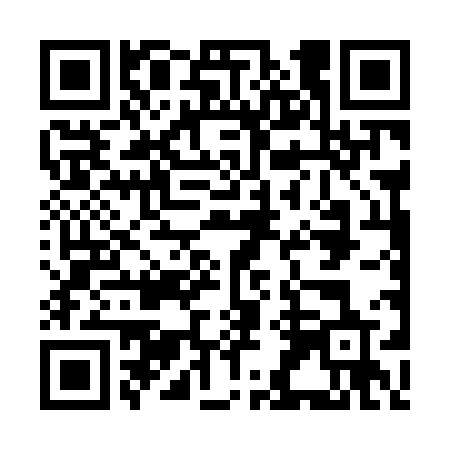 Ramadan times for Corinth Corners, Vermont, USAMon 11 Mar 2024 - Wed 10 Apr 2024High Latitude Method: Angle Based RulePrayer Calculation Method: Islamic Society of North AmericaAsar Calculation Method: ShafiPrayer times provided by https://www.salahtimes.comDateDayFajrSuhurSunriseDhuhrAsrIftarMaghribIsha11Mon5:495:497:0812:594:156:516:518:1012Tue5:475:477:0612:594:156:536:538:1213Wed5:455:457:0412:594:166:546:548:1314Thu5:435:437:0312:584:176:556:558:1415Fri5:415:417:0112:584:176:566:568:1616Sat5:405:406:5912:584:186:586:588:1717Sun5:385:386:5712:584:196:596:598:1818Mon5:365:366:5512:574:207:007:008:2019Tue5:345:346:5312:574:207:017:018:2120Wed5:325:326:5212:574:217:027:028:2221Thu5:305:306:5012:564:227:047:048:2422Fri5:285:286:4812:564:227:057:058:2523Sat5:265:266:4612:564:237:067:068:2624Sun5:245:246:4412:554:237:077:078:2825Mon5:225:226:4212:554:247:097:098:2926Tue5:205:206:4112:554:257:107:108:3027Wed5:185:186:3912:554:257:117:118:3228Thu5:165:166:3712:544:267:127:128:3329Fri5:145:146:3512:544:267:137:138:3530Sat5:125:126:3312:544:277:157:158:3631Sun5:105:106:3212:534:287:167:168:381Mon5:085:086:3012:534:287:177:178:392Tue5:065:066:2812:534:297:187:188:403Wed5:045:046:2612:524:297:207:208:424Thu5:025:026:2412:524:307:217:218:435Fri5:005:006:2312:524:307:227:228:456Sat4:584:586:2112:524:317:237:238:467Sun4:564:566:1912:514:317:247:248:488Mon4:544:546:1712:514:327:267:268:499Tue4:524:526:1612:514:327:277:278:5110Wed4:504:506:1412:514:337:287:288:52